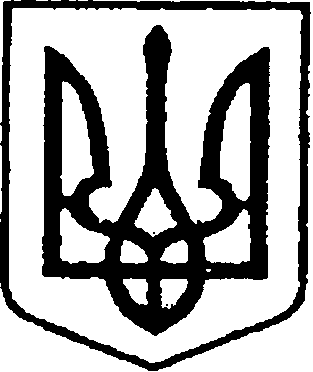                                                         УКРАЇНА                                         ЧЕРНІГІВСЬКА ОБЛАСТЬН І Ж И Н С Ь К А    М І С Ь К А    Р А Д АВ И К О Н А В Ч И Й    К О М І Т Е Т					Р І Ш Е Н Н Явід 25 січня  2024 р.             	      	м. Ніжин    			№ 33Про встановлення меморіальних дощок  Матвієнку Д.В.,Острожинському О.М., Сачку М.Ю.на будівлі гімназії  № 13за адресою м.Ніжин,вул. Овдіївська, 227	Відповідно до пп.1 п.а) ст. 32,  40, 42, 53, 59  Закону України «Про місцеве самоврядування в Україні», Регламенту виконавчого комітету Ніжинської міської ради VІІІ скликання, затвердженого рішенням Ніжинської міської ради Чернігівської області від 24 грудня 2020 року № 27-4/2020, звернення в.о. директора Ніжинської гімназії № 13 Валентини Пазін  від 03.08.2023 року,  звернень директора Ніжинської гімназії № 13 Світлани Несклади  від  12.09.2023 року та 18.09.2023 року, з  метою вшанування загиблих  захисників України Матвієнка Дениса Вікторовича, Острожинського Олексія Миколайовича, Сачка Максима Юрійовича,   виконавчий комітет Ніжинської міської ради вирішив:1. Встановити меморіальні дошки МАТВІЄНКУ Дениса Вікторовичу, ОСТРОЖИНСЬКОМУ Олексію Миколайовичу, САЧКУ Максиму Юрійовичу на  будівлі гімназії № 13 за адресою  м. Ніжин, вул. Овдіївська, 227. Тексти меморіальних дощок додаються. 2. Начальнику відділу інформаційно-аналітичної роботи 
та комунікацій з громадськістю виконавчого комітету Ніжинської міської ради   Пустовіту С.М. забезпечити оприлюднення цього рішення шляхом розміщення на офіційному сайті Ніжинської міської ради.                                	3. Контроль за виконанням рішення покласти на заступника міського голови з питань діяльності виконавчих органів ради Смагу С.С.Головуючий на засіданнівиконавчого комітету Ніжинської міської ради, Перший заступник міськогоголови з питань діяльності виконавчих органів ради					  	    	Федір ВОВЧЕНКОВізують:Начальник управління культуриі туризму Ніжинської міської ради			          Тетяна БАССАКЗаступник міського голови з питань діяльності виконавчих органів ради							Сергій СМАГАНачальник  відділу юридично-кадрового забезпечення 					В’ячеслав ЛЕГАКеруючий справами виконавчого комітету 						Валерій САЛОГУБЗатвердженорішенням виконавчого комітету Ніжинської міської радивід 25.01.2024 р. № 33Тексти меморіальних дощок«У цьому  навчальному закладі здобував освіту МАТВІЄНКО ДЕНИС ВІКТОРОВИЧ, який  загинув 12  липня  2023 року, захищаючи суверенітетта територіальну цілісність України. Нагороджений медалями «За військову службу Україні» , «За поранення», «З Україною в серці», медаль «Ветеран Війни»,  відзнакою Президента України «За Оборону України». Герої не вмирають!»«У цьому  навчальному закладі здобував освіту ОСТРОЖИНСЬКИЙ ОЛЕКСІЙ МИКОЛАЙОВИЧ, який героїчно загинув 7 липня 2023 року, захищаючи суверенітет та територіальну цілісність України. Герої не вмирають!»«У цьому  навчальному закладі здобував освіту САЧОК МАКСИМ ЮРІЙОВИЧ, який героїчно загинув 27 серпня 2023 року, захищаючи суверенітет та територіальну цілісність України. Нагороджений відзнаками «Хрест підтримки», «За розмінування», «Ветеран війни». Герої не вмирають!»Пояснювальна записка  до проєкту рішення виконавчого комітету«Про встановлення меморіальних дощок  Матвієнку Д.В.,Острожинському О.М., Сачку М.Ю.на будівлі гімназії  № 13 за адресою м.Ніжин, вул. Овдіївська, 227»1. Обґрунтування необхідності прийняття акта Проект рішення сесії Ніжинської міської ради «Про встановлення меморіальних дощок  Матвієнку Д.В., Острожинському О.М., Сачку М.Ю.на будівлі за адресою гімназії  № 13 м.Ніжин, вул. Овдіївська, 227 » розроблено відповідно до пп.1 п.а) ст. 32, 40, 42, 59  Закону України «Про місцеве самоврядування в Україні», Регламенту виконавчого комітету Ніжинської міської ради VІІІ скликання, затвердженого рішенням Ніжинської міської ради Чернігівської області від 24 грудня 2020 року № 27-4/2020, звернення в.о. директора Ніжинської гімназії № 13 Валентини Пазін  від 03.08.2023 року,  звернень директора Ніжинської гімназії № 13 Світлани Несклади  від  12.09.2023 року та 18.09.2023 року  та метою вшанування загиблих  захисників України Матвієнка Дениса Вікторовича, Острожинського Олексія Миколайовича, Сачка Максима Юрійовича.Встановлення меморіальних дощок  на честь загиблих захисників України Матвієнка Дениса Вікторовича, Острожинського Олексія Миколайовича, Сачка Максима Юрійовича на навчальному закладі, де вони здобували освіту, важливий крок у збереженні пам’яті,  патріотичному вихованні та вшануванні захисників, які загинули на бойовому посту під час російського вторгнення на територію України.2. Загальна характеристика і основні положення проектуПроект рішення складається з  3  пунктів.Пункт 1 містить інформацію про встановлення меморіальних дощок на будівлі гімназії  № 13 за адресою м.Ніжин, вул. Овдіївська, 227. Додаток 1.Пункт 2 містить інформацію про забезпечення оприлюднення даного рішення на сайті міської ради.Пункт 3  визначає контролюючого за організацію виконання даного рішення.Начальник управління культуриі туризму									Тетяна БАССАК